ΘΕΜΑ: «Ορισμός Υπεύθυνων Δράσεων Πρόληψης της Σχολικής βίας και του Εκφοβισμού ανά Διεύθυνση Α΄/θμιας και Β΄/θμιας Εκπαίδευσης και Ομάδων Υποστήριξης ».                          Ο Περιφερειακός Διευθυντής Εκπαίδευσης  ΑττικήςΈχοντας υπόψη:Την αριθ. 159704/Γ7/17-12-2012 Απόφαση του Υφυπουργού Παιδείας και Θρησκευμάτων, Πολιτισμού και Αθλητισμού με θέμα « Ίδρυση Παρατηρητηρίου Πρόληψης της Σχολικής Βίας και του Εκφοβισμού».Το αριθ. 1236/5-4-2013 έγγραφο του Υφυπουργού Παιδείας και Θρησκευμάτων, Πολιτισμού και Αθλητισμού.Την ανάγκη Πρόληψης της Βίας και του Εκφοβισμού στις Σχολικές Μονάδες.Την Εισήγηση του Συντονιστή για τη Σχολική Βία και τον Εκφοβισμό, κ. Σκρέτα  Δημητρίου για  δημιουργία Δικτύου Συνεργαζόμενων Φορέων.   Α) Ορίζει ως Υπεύθυνους Δράσεων Πρόληψης της Σχολικής βίας και του Εκφοβισμού      Α΄/θμιας Εκπ/σης:Στην Α΄Αθήνας: την κ. Δελλατόλα Μαρία, Διδάκτορα  Ψυχολογίας Εκπαιδευτικό στο Δημοτικό Σχολείο Νοσοκομείου Παίδων «Αγία Σοφία», Ογκολογική Μονάδα «Ελπίδα» με Ομάδα Υποστήριξης τον υπεύθυνο Αγωγής Υγείας κ. Δούκα Τριαντάφυλλο.Στη Β΄Αθήνας: τον κ. Ράπτη Ηλία, Σχολικό Σύμβουλο ΠΕ70 με Ομάδα Υποστήριξης την υπεύθυνο Αγωγής Υγείας κ. Σιαφαρίκα Ευαγγελία .Στη Γ΄Αθήνας: τον κ. Κρασσά Στέλιο, Σχολικό Σύμβουλο ΠΕ70 με Ομάδα Υποστήριξης την υπεύθυνο Αγωγής Υγείας κ. Λελεντζή Βασιλική.Στη Δ΄Αθήνας: τον κ. Μουταβελή Αδριανό, Σχολικό Σύμβουλο Ειδικής Αγωγής ΠΕ70 με Ομάδα Υποστήριξης την υπεύθυνη Αγωγής Υγείας κ. Λυμπέρη Αντιγόνη.                                                                                                     Στην Ανατολική Αττική: τον κ. Μπαμπαρούτση Χαράλαμπο, Σχολικό Σύμβουλο ΠΕ70 με Ομάδα Υποστήριξης την υπεύθυνο Αγωγής Υγείας κ. Κουρμούση Νάντια.Στη Δυτική Αττική: την κ. Νίκα Βαρβάρα, Σχολική Σύμβουλο ΠΕ70 με  Ομάδα Υποστήριξης την υπεύθυνο Αγωγής Υγείας κ. Σταματοπούλου Γωγώ.Στον Πειραιά: την κ. Καρυδά Ελένη, Σχολική Σύμβουλο ΠΕ70 με Ομάδα Υποστήριξης την υπεύθυνο Αγωγής Υγείας κ. Αργυρίου Μαρία.  Β) Ορίζει ως Υπεύθυνους Δράσεων Πρόληψης της Σχολικής βίας και του Εκφοβισμού         Β΄/θμιας Εκπ/σης:Στην Α΄Αθήνας: την κ. Κατσαγάνη Γεωργία, Σχολική Σύμβουλο ΠΕ02, με Ομάδα Υποστήριξης την Υπεύθυνο του Συμβουλευτικού Σταθμού Νέων κ. Κολοκυθά Σοφία.Στη Β΄Αθήνας: τον κ. Ψαρρά Λεμονή, Σχολικό Σύμβουλο ΠΕ12, με Ομάδα Υποστήριξης την Υπεύθυνο του Συμβουλευτικού Σταθμού Νέων  κ. Καυκά Γεωργία.Στη Γ΄Αθήνας: τον κ. Ζωγόπουλο Ευστάθιο, Σχολικό Σύμβουλο ΠΕ12, με Ομάδα Υποστήριξης την Υπεύθυνο του Συμβουλευτικού Σταθμού Νέων κ. Παντελίδου Ελισσάβετ.Στη Δ΄Αθήνας: τον κ. Γιαλούρη Παρασκευά, Σχολικό Σύμβουλο ΠΕ04, με Ομάδα Υποστήριξης την Υπεύθυνο του Συμβουλευτικού Σταθμού Νέων κ. Χαραλαμπίδου. Στην Ανατολική Αττική: την κ. Καλογρίδου-Κολυβά Μαργαρίτα, Σχολική Σύμβουλο ΠΕ02, με Ομάδα Υποστήριξης την Υπεύθυνη του Συμβουλευτικού Σταθμού Νέων κ. Κουκούλη Ελένη.Στη Δυτική Αττική: τον κ. Λιγνό Ιωάννη, Σχολικό Σύμβουλο ΠΕ19, με Ομάδα Υποστήριξης τον Υπεύθυνο του Συμβουλευτικού Σταθμού Νέων κ. Καρακιόζη Κων/νο.Στον Πειραιά: την κ. Παπαδοπούλου Μαρία, Σχολική Σύμβουλο ΠΕ11, με Ομάδα Υποστήριξης την Υπεύθυνο του Συμβουλευτικού Σταθμού Νέων κ. Αγοραστού Μαίρη..                                  Ο Περιφερειακός Διευθυντής Π.Ε. & Δ.Ε. Αττικής                                                            ΔΗΜΗΤΡΙΟΣ    ΓΚΙΝΗΣ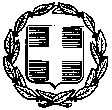 ΕΛΛΗΝΙΚΗ ΔΗΜΟΚΡΑΤΙΑ                        Αθήνα, 18-12-2013ΥΠΟΥΡΓΕΙΟ ΠΑΙΔΕΙΑΣ ΚΑΙ ΘΡΗΣΚΕΥΜΑΤΩΝ                        Αρ. Πρωτ.: Φ.49/17207----- Π.Ε. & Δ.Ε. ΑΤΤΙΚΗΣ                                                          AΠΟΦΑΣΗΓΡΑΦΕΙΟ ΣΥΝΤΟΝΙΣΤΗ ΔΡΑΣΕΩΝ ΠΡΟΛΗΨΗΣ ΣΧΟΛΙΚΗΣ ΒΙΑΣ ΚΑΙ ΕΚΦΟΒΙΣΜΟΥΚΟΙΝ:1)Τ.Ε.Π.Κ. Π.Ε & Δ.Ε.Αττικής  2)Σχ. Συμβούλους Π.Ε. και Δ.Ε. Αττικής  3) Δ/νσεις Π.Ε. και Δ.Ε. Αττικής   4) Σχολικές μονάδες Α΄/θμιας και       Β΄/θμιας Εκπ/σης (Δημόσια και      Ιδιωτικά Σχολεία) διά των Δ/νσεων.   5) Ενδιαφερόμενο           -----ΚΟΙΝ:1)Τ.Ε.Π.Κ. Π.Ε & Δ.Ε.Αττικής  2)Σχ. Συμβούλους Π.Ε. και Δ.Ε. Αττικής  3) Δ/νσεις Π.Ε. και Δ.Ε. Αττικής   4) Σχολικές μονάδες Α΄/θμιας και       Β΄/θμιας Εκπ/σης (Δημόσια και      Ιδιωτικά Σχολεία) διά των Δ/νσεων.   5) Ενδιαφερόμενο           Ταχ. Δ/νση: Αν. Τσόχα 15 - 17ΚΟΙΝ:1)Τ.Ε.Π.Κ. Π.Ε & Δ.Ε.Αττικής  2)Σχ. Συμβούλους Π.Ε. και Δ.Ε. Αττικής  3) Δ/νσεις Π.Ε. και Δ.Ε. Αττικής   4) Σχολικές μονάδες Α΄/θμιας και       Β΄/θμιας Εκπ/σης (Δημόσια και      Ιδιωτικά Σχολεία) διά των Δ/νσεων.   5) Ενδιαφερόμενο           Τ.Κ. – Πόλη: 11521 ΑθήναΚΟΙΝ:1)Τ.Ε.Π.Κ. Π.Ε & Δ.Ε.Αττικής  2)Σχ. Συμβούλους Π.Ε. και Δ.Ε. Αττικής  3) Δ/νσεις Π.Ε. και Δ.Ε. Αττικής   4) Σχολικές μονάδες Α΄/θμιας και       Β΄/θμιας Εκπ/σης (Δημόσια και      Ιδιωτικά Σχολεία) διά των Δ/νσεων.   5) Ενδιαφερόμενο           Ιστοσελίδα: http://attik.pde.sch.gr/   ΚΟΙΝ:1)Τ.Ε.Π.Κ. Π.Ε & Δ.Ε.Αττικής  2)Σχ. Συμβούλους Π.Ε. και Δ.Ε. Αττικής  3) Δ/νσεις Π.Ε. και Δ.Ε. Αττικής   4) Σχολικές μονάδες Α΄/θμιας και       Β΄/θμιας Εκπ/σης (Δημόσια και      Ιδιωτικά Σχολεία) διά των Δ/νσεων.   5) Ενδιαφερόμενο           E – mail: mail@attik.pde.sch.gr/ ΚΟΙΝ:1)Τ.Ε.Π.Κ. Π.Ε & Δ.Ε.Αττικής  2)Σχ. Συμβούλους Π.Ε. και Δ.Ε. Αττικής  3) Δ/νσεις Π.Ε. και Δ.Ε. Αττικής   4) Σχολικές μονάδες Α΄/θμιας και       Β΄/θμιας Εκπ/σης (Δημόσια και      Ιδιωτικά Σχολεία) διά των Δ/νσεων.   5) Ενδιαφερόμενο           Πληροφορίες: κ. Σκρέτας Δημήτριος                            Σβάρνα Καλλιόπη  Τηλέφωνο: 210 – 6450617  Fax: 210-6450298-----                   ΚΟΙΝ:1)Τ.Ε.Π.Κ. Π.Ε & Δ.Ε.Αττικής  2)Σχ. Συμβούλους Π.Ε. και Δ.Ε. Αττικής  3) Δ/νσεις Π.Ε. και Δ.Ε. Αττικής   4) Σχολικές μονάδες Α΄/θμιας και       Β΄/θμιας Εκπ/σης (Δημόσια και      Ιδιωτικά Σχολεία) διά των Δ/νσεων.   5) Ενδιαφερόμενο           Ο ΣυντάκτηςΟ ΣυντονιστήςΣβάρνα Καλλιόπη18-12-2013Σκρέτας ΔημήτριοςΣχ.ΣύμβουλοςΔημοτικής Εκπ/σης